КОНТРОЛЬНО-СЧЕТНЫЙ ОРГАН МУНИЦИПАЛЬНОГО ОБРАЗОВАНИЯ«КАРАКУЛИНСКИЙ РАЙОН»Заключениена проект Решения Совета депутатов муниципального образования «Колесниковское» «О бюджете муниципального образования «Колесниковское»  на 2020 год и на плановый период 2021 и 2022 годов»с. Каракулино                                                                                                                                          17.12.2019 года         Заключение контрольно–счетного органа муниципального образования «Каракулинский район» на проект Решения Совета депутатов муниципального образования «Колесниковское» «О бюджете муниципального образования «Колесниковское» на 2020 год и плановый период 2021 и 2022 годов (далее – проект бюджета) подготовлено в соответствии с требованиями Бюджетного кодекса Российской Федерации (далее – БК РФ), Положением о Контрольно-счетном органе муниципального образования «Каракулинский район», Соглашением от 28.12.2018 года №22 о передаче контрольно-счетному органу муниципального образования «Каракулинский район» полномочий по осуществлению внешнего муниципального финансового контроля.       Экспертиза проведена 17.12.2019 г.Полномочия по составлению проекта бюджета муниципального образования «Колесниковское» переданы Администрацией муниципального образования «Колесниковское» Администрации муниципального образования «Каракулинский район» на основании заключенного Соглашения от 28.12.2018 года №32.      В соответствии со статьей 184.1 БК РФ в проекте бюджета установлены основные требования к структуре и содержанию проекта бюджета. Проект бюджета разработан на три года – на 2020 год и плановый период 2021 и 2022 годов.        В соответствии со ст. 28 Федерального закона № 131-ФЗ постановлением главы муниципального образования «Колесниковское» от 12.12.2019 года №34 проект бюджета выносится на публичные слушания 23.12.2019 года.       В соответствии со ст. 36 БК РФ проект бюджета размещен в информационно-телекоммуникационной сети Интернет на официальном сайте муниципального образования «Каракулинский район», в разделе «муниципальное образование «Колесниковское».        Классификация доходов и расходов бюджета в проекте бюджета соответствует бюджетной классификации, утвержденной ст. 20, 21 БК РФ, с использованием бюджетной классификации Российской Федерации, утвержденной приказом Минфина России от 06.06.2019 N 85н "О Порядке формирования и применения кодов бюджетной классификации Российской Федерации, их структуре и принципах назначения".Основные параметры проекта бюджета муниципального образования «Колесниковское» в 2020 году и на 2021-2022 годы представлены в таблице:(тыс. рублей)Динамика основных параметров проекта бюджета муниципального образования «Колесниковское» на 2020 год и плановый период 2021 и 2022 годов характеризуется увеличением общего объема доходов и расходов бюджета муниципального образования «Колесниковское» в сравнении с первоначально утвержденным бюджетом муниципального образования «Колесниковское» на 2019 год. В структуре доходов проекта бюджета муниципального образования «Колесниковское» на 2020 год наибольший удельный вес занимают безвозмездные поступления и составляют 80,76%, налоговые и неналоговые доходы составляют 19,24%. Проект бюджета муниципального образования «Колесниковское» на 2020 год и плановый период 2021-2022 годов планируется бездефицитный.Проектом бюджета муниципального образования «Колесниковское» налоговые доходы прогнозируются на 2020 год в сумме 340,0 тыс. рублей, что на 43,0 тыс. рублей или 11,23% меньше первоначально утвержденных налоговых доходов бюджета муниципального образования «Колесниковское» на 2019 год.(тыс. рублей)В структуре налоговых доходов бюджета муниципального образования «Колесниковское» наибольший удельный вес занимает земельный налог.Снижение поступлений в 2020 году относительно первоначально утвержденного бюджета на 2019 год прогнозируется по земельному налогу на 39,0 тыс. рублей или на 11,21%, по налогу на имущество на 4,0 тыс. рублей или на 12,9%.Безвозмездные поступления предусматриваются на 2020 год в сумме 1427,0 тыс. рублей, что на 157,4 тыс. рублей или 12,40% больше первоначально утвержденных безвозмездных поступлений 2019 года. (тыс. рублей)Прогнозируемые безвозмездные поступления соответствуют бюджетным ассигнованиям, предусмотренные проектом Решения Совета депутатов муниципального образования «Каракулинский район» «О бюджете муниципального образования «Каракулинский район» на 2020 год и на плановый период 2021 и 2022 годов».    В структуре безвозмездных поступлений на 2020 год на долю дотации бюджетам сельских поселений на выравнивание бюджетной обеспеченности  приходится 66,69%.3. Общий объем расходов проекта бюджета муниципального образования «Колесниковское» на 2020 год прогнозируется в сумме 1767,0 тыс. рублей, что больше первоначально утвержденных расходов бюджета поселения на 2019 год на 114,4 тыс. рублей или на 6,92%.(тыс. рублей)В структуре расходов на 2020 год основная доля приходится на общегосударственные вопросы – 69,15%.Общий объем бюджетных ассигнований, направленных на обеспечение публичных нормативных обязательств на 2020 год и плановый период 2021 и 2022 годов (Приложение 8 к проекту бюджета) предлагается утвердить в сумме по 24,0 тыс. рублей на соответствующий год. В перечень публичных нормативных обязательств включены расходные обязательства «Доплаты к пенсиям муниципальных служащих». За счет средств районного Фонда финансовой поддержки поселений на 2020 год в бюджет муниципального образования «Колесниковское» планируется распределение дотации на выравнивание бюджетной обеспеченности в размере 951,6 тыс. рублей. 4.В соответствии со ст.184.1 БК РФ в проекте бюджета расходы на 2020 год и плановый период 2021 и 2022 годов распределены по главным распорядителям бюджетных средств, разделам, подразделам и целевым статьям, группам (группам и подгруппам) видов расходов классификации расходов бюджетов в ведомственной структуре расходов.          Согласно представленной ведомственной структуре расходов бюджета  на 2020 год и плановый период 2021 и 2022 годов предусмотрен 1 главный распорядитель средств бюджета – Администрация муниципального образования «Колесниковское».          В проекте решения о бюджете для осуществления полномочий Администрацией муниципального образования «Колесниковское» расходы по непрограммным направлениям деятельности предполагаются в размере 100% от общего объема расходов бюджета муниципального образования «Колесниковское».5.Анализ показал, что в целом проект Решения Совета депутатов муниципального образования «Колесниковское» «О бюджете муниципального образования «Колесниковское» на 2020 год и на плановый период 2021 и 2022 годов» содержит основные требования, установленные Бюджетным кодексом Российской Федерации. Председатель Контрольно-счетного органамуниципального образования «Каракулинский район»                                              Т.Н.Коновалова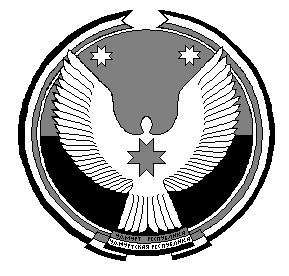 Показатель2019 год (решение от 25.12.2018г. №17/2-18) 2020 год (проект)2021 год (проект)2022 год (проект)Общий объем доходов в т.ч.1652,61767,01810,61859,6Налоговые и неналоговые доходы383,0340,0352,0364,0Безвозмездные поступления1269,61427,01458,61495,6Общий объем расходов,1652,61767,01810,61859,6Дефицит (-), профицит (+) бюджета 0000Наименование2019 год (решение от 25.12.2018г. №17/2-18) 2020 год (проект)2021 год (проект)2022 год (проект)Налог на доходы физических лиц4,04,04,04,0Налоги на имущество31,027,030,033,0Земельный налог348,0309,0318,0327,0ВСЕГО  383,0340,0352,0364,0Наименование2019 год (решение от 25.12.2018г. №17/2-18) Проект бюджета наПроект бюджета наПроект бюджета наНаименование2019 год (решение от 25.12.2018г. №17/2-18) 2020 год2021 год2022 годДотации бюджетам сельских поселений на выравнивание бюджетной обеспеченности790,1951,6982,61016,6Субвенции по расчету и предоставлению дотации бюджетам сельских поселений за счет средств бюджета Удмуртской Республики21,020,620,620,6Субвенции бюджетам сельских поселений на осуществление первичного воинского учета на территориях, где отсутствуют военные комиссариаты 88,391,892,495,4Межбюджетные трансферты, передаваемые бюджетам сельских поселений (на ремонт автомобильных дорог местного значения)370,2363,0363,0363,0ВСЕГО1269,91427,01458,61495,6Наименование2019 год (решение от 25.12.2018г. №17/2-18) Проект бюджета наПроект бюджета наПроект бюджета наПроект бюджета наНаименование2019 год (решение от 25.12.2018г. №17/2-18) 2020 год2020 год2021 год2022 годНаименование2019 год (решение от 25.12.2018г. №17/2-18) СуммаУдельный вес, %СуммаСуммаРасходы:1652,61767,01001810,61859,6Общегосударственные вопросы1107,11221,969,151221,91221,9Национальная оборона(мобилизационная и вневойсковая подготовка)88,391,85,2092,495,4Национальная безопасность и правоохранительная деятельность (обеспечение пожарной безопасности)9,08,00,458,08,0Национальная экономика(дорожное хозяйство, дорожные фонды)370,2363,020,54363,0363,0Жилищно-коммунальное хозяйство(благоустройство)54,058,33,358,358,3Социальная политика(пенсионное обеспечение)24,024,01,3624,024,0Условно-утвержденные расходы---43,089,0